Dogsthorpe Infant School Recovery Funding Plan 2023-24.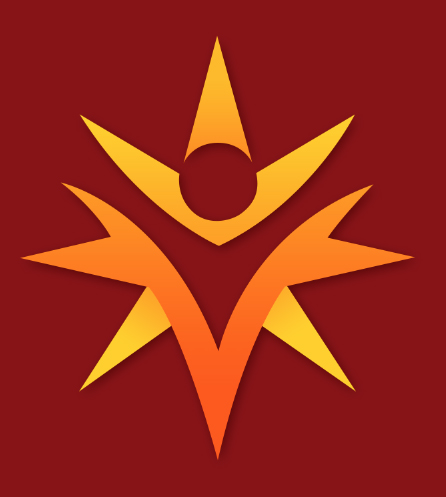 Oct 2023Current allocated spend = £11,379Balance = £1,371Recovery funding allocation 23-24 = £12,750Recovery funding allocation 23-24 = £12,750Recovery funding allocation 23-24 = £12,750Recovery funding allocation 23-24 = £12,750Recovery funding allocation 23-24 = £12,750Recovery funding allocation 23-24 = £12,750FocusBudget ObjectivesActionsSuccess CriteriaOutcomes/ImpactLEARNING SUPPORTLEARNING SUPPORTLEARNING SUPPORTLEARNING SUPPORTLEARNING SUPPORTLEARNING SUPPORTReading Intervention £2340To support children to become confident and engaged readers.To close the gap between Pupil Premium and Non-Pupil Premium children, especially in Year 2.Supply TA working for 3 days a week – target groups for additional reading.Children become confident readers.Children make accelerated progress in Reading.Gap is closed between PP and Non-PP.CURRICULUM DEVELOPMENTCURRICULUM DEVELOPMENTCURRICULUM DEVELOPMENTCURRICULUM DEVELOPMENTCURRICULUM DEVELOPMENTCURRICULUM DEVELOPMENTMusic£260To provide a broad and balanced curriculum.Renew subscription for Kapow scheme of work to support teaching of Music to ensure sessions are of the highest quality.Increase in teacher confidence through using scheme to support teaching of music.Increase pupil engagement and enjoyment of Music.Computing£500(Scheme & resources)To provide a broad and balanced curriculum.Subscribe to Kapow scheme of work to support teaching of Computing.Purchase a 360 camera to create our own resources for the VR headsets.Increase in teacher confidence through using scheme to support teaching of Computing.To maximise use of all IT resources we have in school.To ensure high quality QfT and full coverage of all NC objectives.HEALTH & WELL-BEINGHEALTH & WELL-BEINGHEALTH & WELL-BEINGHEALTH & WELL-BEINGHEALTH & WELL-BEINGHEALTH & WELL-BEINGBreakfast club£4779Staffing & Food costs for the yearTo promote and support healthy eating, positive transition into school and develop social skills.10-15 pupils invited to daily breakfast club.(Cohort changes each term)Improvement in attendance, learning behaviours, self-confidence and self-esteem.National Schools Breakfast Programme£1000(20% contribution)To ensure children’s basic needs are met to support them to be ready for learning.All children are offered a piece of bagel for breakfast when they arrive at school.Children have eaten and are ready for learning.Well-being£1800To develop children’s resilience, confidence and communication skills.To support mental health and wellbeing.12-week programme with LITTLE VOICES. All Year 2 children to access four sessions – drama, singing, circle times etc.Positive feedback from children about the sessions.Staff see impact:Improved confidence Positive mindsetEmpathy for othersResilienceCommunication skillsENRICHMENTENRICHMENTENRICHMENTENRICHMENTENRICHMENTENRICHMENTTheatre experience£700To provide enrichment opportunities for all children following missing out due to Covid and current financial crisis.Whole school pantomime (November 2023).Positive feedback from staff and children about the panto.Providing the children with a live theatre experience.